Publicado en Barcelona el 07/04/2020 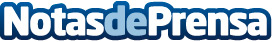 LK Bitronic ayuda a mejorar la higiene en los negocios con los cajones automáticosEl combate contra el coronavirus hace visible la necesidad de que comercios y empresas incorporen nuevas prácticas en la gestión habitual de su dinero en efectivoDatos de contacto:GustavoFranco933483676Nota de prensa publicada en: https://www.notasdeprensa.es/lk-bitronic-ayuda-a-mejorar-la-higiene-en-los Categorias: Nacional Finanzas Sociedad Ciberseguridad Restauración Consumo http://www.notasdeprensa.es